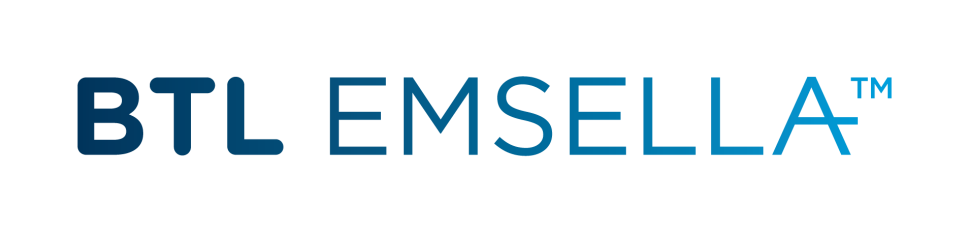 CONSENT FORM FOR U1 TREATMENTREASON FOR SEEKING TREATMENT:_________________________________________________________________________________________________________________________________________________________________________________________________________________________________________________________________________________________________________TREATMENT CONSIDERATIONSYou are scheduling a series of treatments with the BTL EMSELLA device. BTL EMSELLA is intended to provide entirely non-invasive electromagnetic stimulation of pelvic floor musculature for the purpose of rehabilitation of weak pelvic muscles and restoration of neuromuscular control for the treatment of urinary incontinence. 	Initials: _____ Your treatment provider will discuss your specific treatment needs. Recommended number of treatments is 6. The treatment is typically about 30 minutes per session, with sessions separated by at least 2 days, depending on your needs. Completing a full treatment series is necessary to maximize treatment efficacy. You may need additional treatments depending on the severity of your condition. Initials: _____ There is typically no pain associated with your treatment and there is no anesthetic required. You will experience gradually increasing tingling feeling and muscle contractions. These sensations in the pelvic area are normal and expected. You remain fully clothed during the treatment.						Initials: _____ On the day of the treatment, you are advised to wear comfortable clothes which allow flexibility for correct positioning and increased comfort during the treatment. Initials: _____Do you currently have any of the following conditions? pregnancy									 YES      NOcardiac pacemakers  							 YES      NO implanted defibrillators, implanted neurostimulators 				 YES      NOelectronic implants 								 YES      NOpulmonary insufficiency 							 YES      NOmetal implants 								 YES      NOdrug pumps 								 YES      NOCopper IUD (Paragard)                                                                                      YES      NOmalignant tumor 								 YES      NO
Are you undergoing and/or experiencing any of the following? anticoagulation therapy 							 YES      NOheart disorders 								 YES      NOallergy to any medications, food or other substances			 YES      NOtaking prescription, herbal, or over the counter medication			 YES      NOany surgeries								 YES      NOany skin disease or sensitivity						 YES      NOBleeding Disorder                                            			              YES      NOIf you answered YES to any of these questions, please specify so a provider can review with you: YOUR HEALTH HISTORY WILL BE REVIEWED BY A PROVIDER PRIOR TO STARTING TREATMENT. For the full range of contraindications, warnings and cautions, consult your treatment provider.I am aware that pregnancy is contraindicated and pregnant women can’t undergo the treatment. 
Initials: ______I am aware that I can’t undergo the treatment when menstruating. Initials: ______ I am aware that there is a weight limit of 330 lbs. and I meet these requirements. Initials: ______I understand there are certain risks associated with BTL EMSELLA treatments and they include but are not limited to: muscular pain, temporary muscle spasm, temporary joint or tendon pain, local erythema or skin redness. I understand that the treatment may involve risks of complications or injury from both known and unknown causes, and I freely assume these risks. Initials: ______I am willing to fill in forms and/or anonymous questionnaires if requested, as this will help for medical evaluation of the results of the treatment. Information will be acquired for medical records or marketing purposes. Initials:_____I understand the results may vary from person to person and that an exact result cannot be predicted. It is very unlikely but it is possible that you will not feel any recognizable result after the procedure. I acknowledge the results may not meet my expectations. Initials:_____I certify that I have read this entire document and that I agree with all provisions. I certify that I have had the opportunity to ask questions and these questions have been answered in full to my satisfaction. 
I fully understand the treatment conditions, the procedure and possible side effects. Initials:______I have read the above information, and I request and give my consent to be treated with the BTL EMSELLA procedure at Atkinson Family Practice. Initials:______My signature below indicates that the above information is accurate and current.Patient signature:_______________________________________       Date:___________________________CLINICIAN:_____________________________ Signature: _______________________ Date:____________Name:DOB:                                          Phone:Email:PCP: Pronouns: 